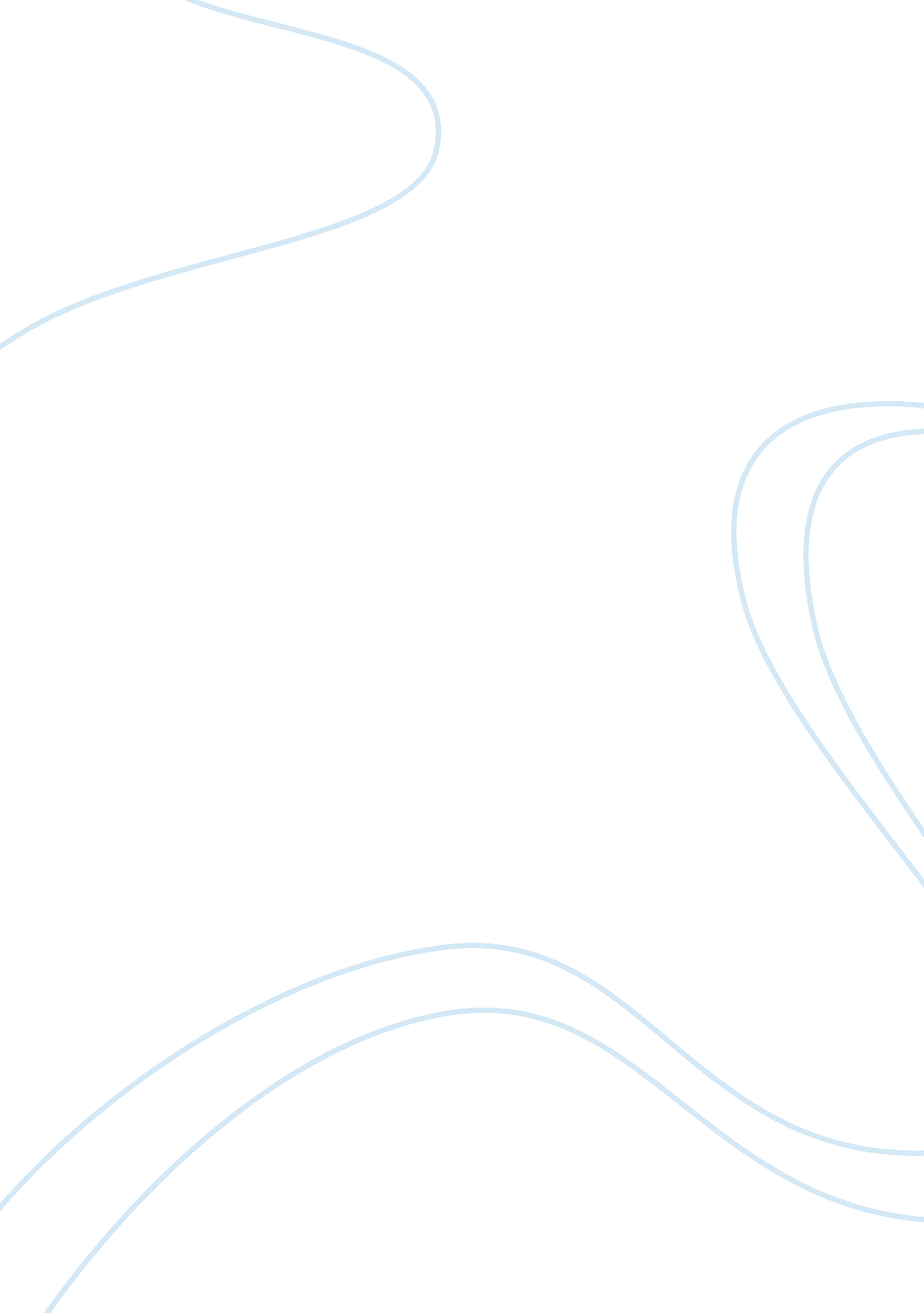 Roofing services in sydney; trustworthy and reliable buildersLife, Home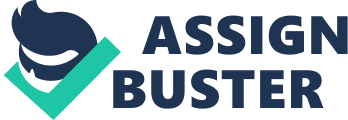 Comprehensive Industrial and commercial roofing along with cladding installation as well as many related smaller sub-services are the mainstays of the dozen or so Roofing Services in Sydney. A safe, secure, long-term weatherproof roof as well as reliable insulation that would reduce heating energy needs by about 30% annually. Some of the smaller sub products of roofing services include, built up roof felt, Over-cladding & cladding services in weatherproof synthetic materials, EPDM tops, single and double skin tops, Fiber and cement housetops, Gutter repair and alterations, single ply rooftops, Alwitra ( waterproof membrane) systems of roofing, replacement of lights on the roof, seam and stand tops, and more. Industrial roofing mainly comprises of these types Metal top roofing. Such is constructed mainly from aluminium, steel, or various alloys with emphasis on using rust-proof metals for long-term fitness. Flat roofs are not adaptable for metal roofs while sloping roofs are fairly suited for such construction Spray Foam roofing Polyurethane spray foam is enforced on the roof in liquid form. Upon curing that molds into a prolonged coherent conservational enclosure around pipes, ventilation attachments, and other projections, spanning the entire roof. BUR Built up roofing comprises a few coverings of substances that are laminated as one. Single Ply rooftops The single ply membrane is composed of a membrane consisting of four components, a single ply insulation layer, adhesive, rubber, flashing MB or Bitumen that is modified. Such an asphalt is altered with various substances to give that rubber and plastic sealing and absorbing properties. A very co-related service of commercial roofing is cladding installations. In older times such were mainly constructed of wood or concrete. In the harsh Australian weather conditions, over the years such used to decay. Modern claddings are made of synthetic materials. Externally that is difficult to discern such products from wood. As far as longevity is concerned such artificial substances outlast natural wood by 10-12 times in longevity and about 6-7 times in tensile and compression strength as well as being lighter. Comparative costs of synthetic materials to natural, tend to tilt in favour of synthetics. A built-in feature by design of claddings is to adapt for installation of fascias and soffit boards that get rotted in harsh weather over the years. In turn, such components are essential for proper installation of gutter lines. In-house refurbishments as well as renovations that is often the case that instead of removing the old rotted wooden claddings, the new synthetic material claddings are placed over them. This not only gives a time saving economic remedy, that also gives a very pleasing aesthetic appearance. In industrial roofs, regular quarterly roof inspections are essential, as well as natural phenomena occurring like very strong storms and earthquakes. A roof that leaks can be a reason for the deterioration of delicate appliances. Damage to the stockpile of valuables and the hazard to company workers. For these reasons that is essential to carry out repairs in the first instance of awareness about damage to commercial and industrial roofs. 